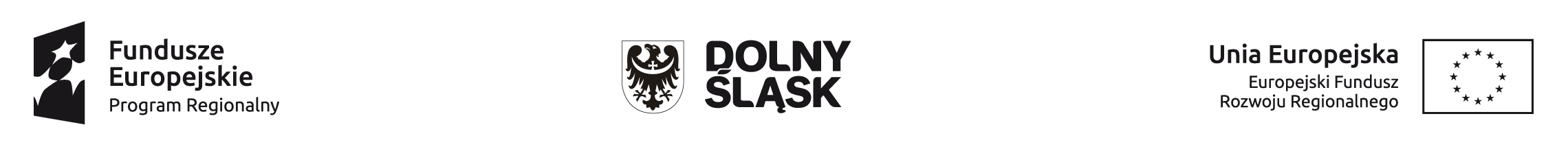 Załącznik nr 2ZAMÓWIENIA PUBLICZNE – TRYB POZAUSTAWOWY 
ROZEZNANIE RYNKU/ZASADA KONKURENCYJNOŚCIWYKAZ DOKUMENTÓW Projekt nr Tytuł Projektu: W związku z kontrolą na dokumentach prowadzoną przez Wydział Kontroli Projektów RPO 
w UMWD w zakresie prawidłowości udzielenia zamówień publicznych w ramach realizowanego projektu, w załączeniu przekazuję, potwierdzone za zgodność z oryginałem, dokumenty związanych 
z ww. postępowaniem tj.:Ponadto oświadczam, iż jako Wnioskodawca/Beneficjent przedmiotowego projektu, posiadam w swojej siedzibie kompletną dokumentację związaną z procedurą udzielenia wyżej wymienionego zamówienia publicznego (w tym oferty złożone przez oferentów).……………..…………….……………..                                                                           	             …………………..….……………………….      (miejscowość, data) 		       (podpis  osoby upoważnionej)Tytuł zamówienia:Data wszczęcia postępowaniaPrzedmiot zamówieniaUsługi/ dostawy/ roboty budowlane*Szacunkowa wartość zamówienia................... PLN, ............... EURO ……………………… (data ustalenia)L.p.Rodzaj dokumentu (dotyczy zasady konkurencyjności)TAK/NIE/NIE DOTYCZY**Nr strony w załączonej dokumentacji 1.Dokumenty dotyczące szacowania wartości zamówienia.2.Dokumentacja dotycząca rozeznania rynku (dotyczy zamówień o wartości od 20 tys. zł netto do 50 tys. zł netto włącznie) – jeżeli dotyczy. 2.1.Potwierdzenie upublicznienia zapytania ofertowego*2.2.Potwierdzenie skierowania zapytania ofertowego do minimum 3 potencjalnych wykonawców*3.Zapytanie ofertowe4.Potwierdzenie wysłania zapytania ofertowego do co najmniej 3 potencjalnych wykonawców oraz upublicznienia co najmniej na swojej stronie internetowej/potwierdzenie upublicznienia zapytania ofertowego w bazie konkurencyjności (jeżeli dotyczy)* - dotyczy zamówień o wartości powyżej 50 tys. zł.5.Dokumentacja techniczna (w związku z opisem przedmiotu zamówienia), w wersji elektronicznej (jeżeli dotyczy).6.Korespondencja z wykonawcami (jeżeli dotyczy)7.Umowy z wybranym wykonawcą.8.Aneksy do umowy z wykonawcą (jeżeli dotyczy). 9.Potwierdzenie upublicznienia informacji o wynikach postępowania.10.Protokół z postępowania o udzielenie zamówienia publicznego wraz z załącznikami, o których mowa w Wytycznych w zakresie kwalifikowalności wydatków w ramach Europejskiego Funduszu Rozwoju Regionalnego, Europejskiego Funduszu Społecznego oraz Funduszu Spójności na lata 2014-2020 ( w tym oświadczenia o braku powiązań z wykonawcami, którzy złożyli oferty, podpisane przez osoby wykonujące w imieniu Wnioskodawcy/Beneficjenta czynności związane z procedurą wyboru wykonawcy, w tym biorące udział w procesie oceny ofert) ) – obowiązkowo dotyczy zamówień o wartości powyżej 50 tys. zł.11.Pisemne uzasadnienie spełnienia przesłanek umożliwiających niestosowanie procedur, o których mowa w Wytycznych (jeżeli dotyczy).W przypadku zamówień przeprowadzonych przed dniem obowiązywania pierwszej wersji „Wytycznych…” – inne dokumenty potwierdzające zachowanie zasad przejrzystości, jawności prowadzonego postępowania, ochrony uczciwej konkurencji itd. tj.:W przypadku zamówień przeprowadzonych przed dniem obowiązywania pierwszej wersji „Wytycznych…” – inne dokumenty potwierdzające zachowanie zasad przejrzystości, jawności prowadzonego postępowania, ochrony uczciwej konkurencji itd. tj.:W przypadku zamówień przeprowadzonych przed dniem obowiązywania pierwszej wersji „Wytycznych…” – inne dokumenty potwierdzające zachowanie zasad przejrzystości, jawności prowadzonego postępowania, ochrony uczciwej konkurencji itd. tj.:W przypadku zamówień przeprowadzonych przed dniem obowiązywania pierwszej wersji „Wytycznych…” – inne dokumenty potwierdzające zachowanie zasad przejrzystości, jawności prowadzonego postępowania, ochrony uczciwej konkurencji itd. tj.:1.2.3.4.5.EWENTUALNE UWAGI BENEFICJENTA:EWENTUALNE UWAGI BENEFICJENTA:EWENTUALNE UWAGI BENEFICJENTA:EWENTUALNE UWAGI BENEFICJENTA: